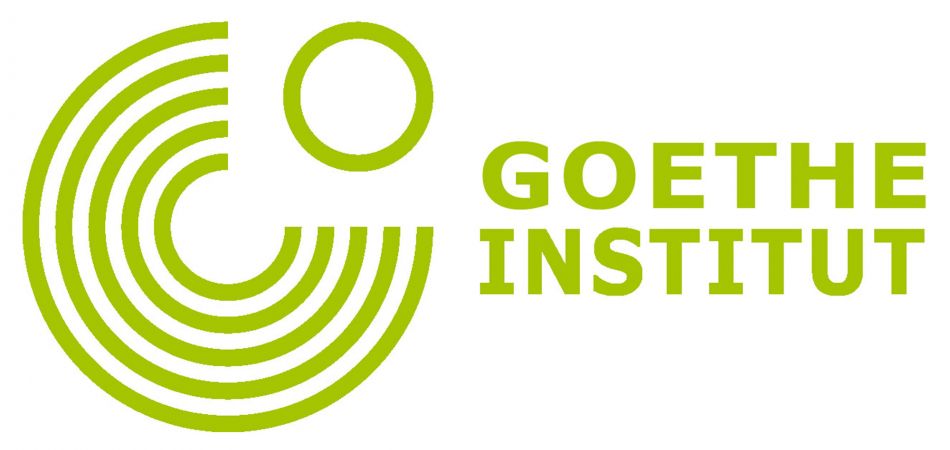 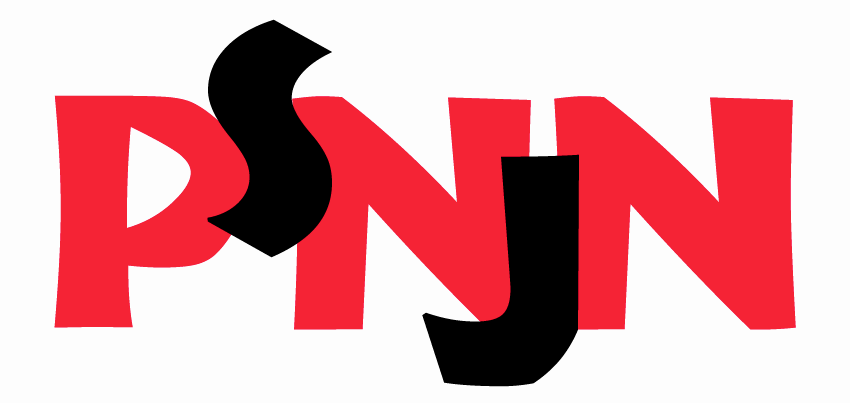 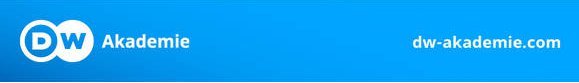 „Lust auf Lesen? – III Ogólnopolski Konkurs Języka Niemieckiego Polskiego Stowarzyszenia Nauczycieli Języka NiemieckiegoEtap szkolny (A2-B1)   – 9 stycznia 2020_______________________________Nazwisko i imię (kod) uczniaKARTA ODPOWIEDZIZadanie 1.Zadanie 2.Zadanie 3.Zadanie 4.Zadanie 5.Zadanie 6.Zadanie 7.--------------------PF1.1.1.2.1.3.1.4.1.5. 2.1.2.2.2.3.2.4.2.5.3.1.3.23.33.43.53.63.73.83.93.10VorteilNachteil4.1.4.2.4.3.4.4.4.5.Das darf man nicht machen5.1.am Sonntag Rasen mähen5.2.Obst und Gemüse anbauen5.3.grillen5.4.Freunde oder Nachbarn einladen5.5.laute Musik spät am Abend hören5.6.wohnen5.7.spielen5.8.sich erholen5.9.Hütten bauen6.1.6.2.6.3.6.4.6.5.7.1.7.2.7.3.7.4.7.5.7.6.